Addenda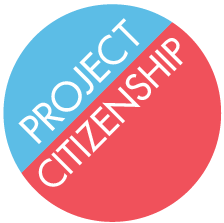 